Temat: Nazwy grup artykułów spożywczych  w supermarkecie.Das Wortschatz.- słownictwoProszę słówka wydrukować lub przepisać.das Lebensmittel-artykuły spożywcze:Obst-owoce:der Apfel-jabłkodie Birne-gruszkadie Banane-banandie Ananas-ananasdie Zitrone-cytrynader Pfirsch-brzoskwiniadie Traube-winogorndie Erdbeere-truskawkadie Himbeere-malinadie Nektarine-nektarynkaGemüse-warzywa:die Gurke-ogórekdie Kartoffel-ziemniakder Salat-sałatadie Tomate-pomidorder Paprika-paprykadie Broccoli-brokuładie Aubergine-bakłażander Rosenkohl-brukselkadie Zwiebel-cebuladas Fleisch-mięso:die Wurst-kiełbasadas Rindfleisch-wołowinadas Schweinefleisch-wieprzowinader Schinken-szynkadas Hackfleisch-mięso mielonedas Hähnchen-kurczakdie Gans-gęśMilchprodukte-nabiał:die Milch-mlekodie Butter-masłodie Sahne-śmietanader Quark-twarógder Käse-ser żółtyder Joghurt-jogurtGetreideprodukte-produkty zbożowe:das Brot-chlebdas Brötchen-bułkadie Nudeln-makarondas Mehl-mąkaGetränke-napoje:der Tee-herbatader Kakao-kakaoder Kaffeee-kawadas Wasser-wodadas Bier-piwoder Saft-sokder Wein-winodas Mineralwasser-woda mineralnadie Schokolade-czekoladadie Cola-coladie Limonade-lemoniadaGewürze-przyprawy:der Pfeffer-pieprzdas Salz-sólder Zucker-cukierdie Kräuter-ziołader Chilli-chilider Ketchup-ketchupder Senf-musztardadas Basilikum-bazyliader Oregano-oreganoDla ambitnych!Owoce, warzywa i zioła: marchew – die Karotte (-n) groszek – die Erbsen (Plural) kukurydza – der Mais (ohne Plural)pomidor – die Tomate (-n)śliwka – die Pflaume (-n) wiśnia – die Kirsche (-n) malina – die Himbeere (-n)ananas – die Ananas (Ananasse/-) czarna porzeczka – die schwarze Johannisbeere (-n)Wurst kann man in der Abteilung für Fleisch kaufen. Kiełbasę można kupić w dziale mięsnym.Naturjogurt kann man in der Abteilung für Milchprodukte kaufen. Jogurt naturalny można kupić w dziale z produktami mlecznymi.die Kleidung – odzieżdie Reinigungsmittel- środki czystościdie Waschmittel- środki piorącedie Drogerie- drogeriadie Getreideprodukte- produkty zbożowedie Milchprodukte- produkty mlecznedie Getränke – napojedas Gebäck- pieczywoder Haushalt- gospodarstwo domowedie Schreibwaren- artykuły papierniczedie Lebensmittel - artykuły żywnościowedie Sportabteilung- artykuły sportowe das Fleisch-mięsoWo finde ich Senf/Ananas/Toastbrot/Jogurt?- Gdzie znajdę musztardę, ananasy, chleb tostowy/jogurt?Das finden Sie in der Lebensmittelabteilung/Obs- und Gemüsetabteilung/Abteilung für Kleidung/ im Getränkemarkt/in der Drogerie. To znajdą Państwo w dziale z artykułami spożywczymi/ w dziale z owocami i warzywami/ w dziale na ubrania/ w sklepie z napojami/ w drogerii.Wurst kann man in der Abteilung für Fleisch kaufen. Kiełbasę można kupić w dziale mięsnym.Naturjogurt kann man in der Abteilung für Milchprodukte kaufen. Jogurt naturalny można kupić w dziale z produktami mlecznymi.Wie komme ich zum Getränkemarkt/zur Drogerie/ zur Lebensmittelabteilung? Jak trafię do działu z napojami/ do drogerii……Gehen Sie bitte geradeaus/ bei der Abteilung für Fleisch links/rechts. Proszę iść prosto, przy dziale mięsnym po lewej stronie/ po prawej stronie.Das finden Sie im Regal mit…..Znajdą Państwo to w regale z…………unten- na górzeoben- na dolein der Mitte- na środku2. Wie heißen die Lebensmittel? Schreibe es auf.Podpisz artykuły spożywcze. Nie zapomnij o rodzajnikach. .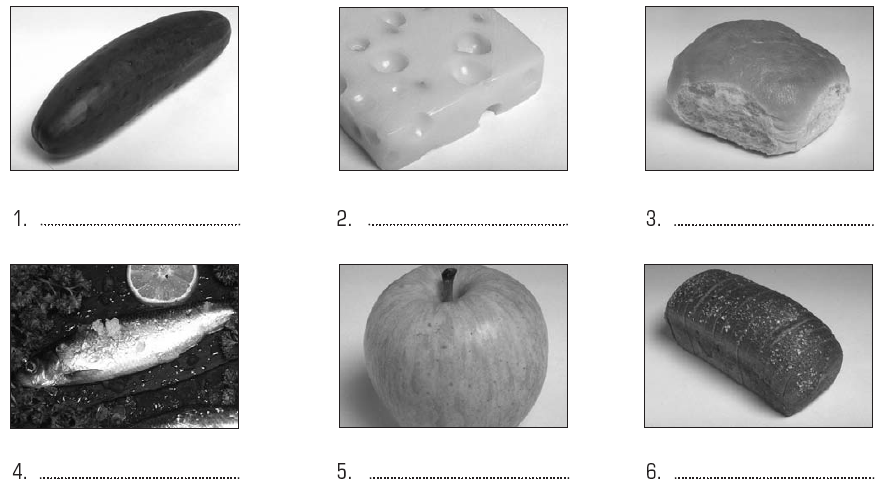 3. Welchen Gruppen gehören die Lebensmittel an? Ordne zu.Przyporządkuj nazwy produktów do grup artykułów spożywczych. Jedna grupa nie pasuje do żadnego produktu. 							Proszę przepiszcie słownictwo do zeszytu, które znajduje się w pliku zdalne lekcje.Zachęcam do obejrzenia filmiku , w celu przećwiczenia wymowy.https://www.youtube.com/watch?v=w_pu0zD1FuUhttps://www.youtube.com/watch?v=9c9A8_8w8bgPrzeczytajcie  tekst na stronie internetowej i odpowiedzcie na pytania do tekstu.https://jezykniemiecki.org/czytanie/einkaufen/Wykonajcie ćwiczeni 2 i 3, które umieściłam w pliku zdalne lekcje.W zadaniu A1 na s.26 w Waszym podręczniku przeczytajcie ofertę supermarketu i przyporządkujcie produkty do poszczególnych działów. W zadaniu A4 na s. 27 przeczytajcie dialog Henrika z pracownikiem supermarketu i zaznaczcie drogę do działu z artykułami spożywczymi.Przyporządkujcie nazwy produktów żywnościowych do rysunków i napiszcie nazwy działów, w których można je kupić.- ćwiczenie 17/104.Na podsumowanie rozwiążcie krzyżówkę zadanie 16/104Zapraszam osoby chętne do sprawdzenia swojej wiedzy w quizach .https://szkolnictwo.pl/test,0,5405,Artykuły_spożywczehttp://testwiedzy.pl/test/17197/produkty-spozywcze.htmlButterAnanasSchinkenMineralwasserSenfKaffeekalte GetränkeFleischGewürzeGetreideprodukteMilchprodukteObstwarme Getränke 123456